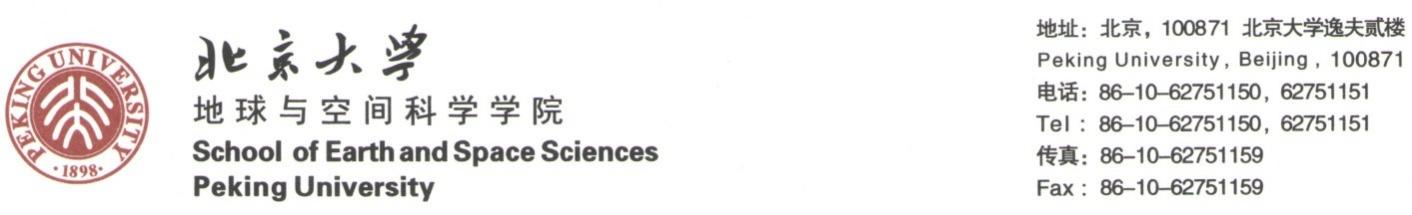 “国际青年学者地质学论坛. 2022 ”报名表Application Form of The Sixth International Young Scholars Geo-Symposium (December 16 to 17, 2022. Peking University)Please complete the application form and submit it to geozhangbo@pku.edu.cn before December 1, 2022姓名 Name国籍Nationality国籍Nationality出生年月Date of Birth出生地Birthplace出生地Birthplace参会报告题目Topic for the Geo-Symposium目前就职学校/研究机构Current University/Institute目前专业与研究领域Current research/interest现职位属性Current position现职位属性Current position获博士学位时间及学校/院系/专业Time, and University when you got your doctoral degree and your entitled Major获博士学位时间及学校/院系/专业Time, and University when you got your doctoral degree and your entitled Major获硕士学位时间及学校/院系/专业Time, and University when you got your master degree and your entitled Major获硕士学位时间及学校/院系/专业Time, and University when you got your master degree and your entitled Major获学士学位时间及学校/院系/专业Time, and University when you got your bachelor degree and your entitled Major获学士学位时间及学校/院系/专业Time, and University when you got your bachelor degree and your entitled Major学术兴趣与科研成就Introduction of your research interest and academic achievements代表性学术论文/专著/出席会议：Publications：代表性学术论文/专著/出席会议：Publications：代表性学术论文/专著/出席会议：Publications：代表性学术论文/专著/出席会议：Publications：代表性学术论文/专著/出席会议：Publications：代表性学术论文/专著/出席会议：Publications：